Geachte heer Van der Mark,In uw brief van 6 november 2014 maakt u enige opmerkingen over de uitvoering van de middengeleiders  en fietsstroken op de Julianalaan.De fietsstroken langs de Julianalaan zijn uitgevoerd als fietsstrook en niet als fietssuggestiestrook. Mogelijk dat ten tijde van uw waarneming de figuratie nog niet was aangebracht. Maar op het moment van oplevering waren alle symbolen aanwezig. Bij de beide bushaltes loopt de fietsstrook door. Dit is even een onoplettendheid geweest tijdens de uitvoering. Wij zijn ons ervan bewust dat dit verkeerstechnisch onjuist is maar wij zullen dit niet wijzigen. Er zijn meerdere situaties te vinden waar het op deze wijze is uitgevoerd. Voor wat betreft de middengeleiders  het volgende.De middengeleiders zijn inderdaad smaller als wenselijk maar dit heeft een duidelijke en verklaarbare reden gehad.Julianalaan – Lauriestraat: maatgevend is hierbij geweest de breedte van de bestaande rijweg op de brug. Deze breedte is een vast gegeven  en kon niet worden gewijzigd in verband met de constructie van de brug. Om te voldoen aan de rijbaan breedte in de nieuwe situatie kon slechts een middengeleider worden aangebracht van 2.00 meter breed. Julianalaan – Marijkestraat: De uitvoering heeft geheel volgens bestekstekening plaatsgevonden met dien verstande dat ook hier een middengeleider van 2.00 meter is aangelegd. Dit heeft te maken met de aanwezigheid van de grote Liander kast op de hoek van de Wilhelminalaan. Deze stond niet op de tekening. Wij waren genoodzaakt de weg in zijn geheel iets op te schuiven, maar konden ook aan de Marijkestraat niet verder daar de grond waar het appartementencomplex wordt gebouwd eigendom is van derden. Wel is geconstateerd dat de rijbaan zonder fietsstrook  bij de middengeleiders 2.00 meter is zoals ook op de bestekstekening is aangegeven. Deze breedte is niet juist, wenselijk is 1.55 meter,  maar helaas door niemand opgevallen. Wij zullen de situatie dan ook laten aanpassen.Julianalaan – Bernhardstraat: Voor de uitvoering moesten wij aansluiten op de bestaande situatie bij de aansluiting van de Zuiderweg. Voor de wegbreedten hebben wij te maken met de opstelstroken voor de stoplichten . Ook was het van belang dat de overgang van nieuwe naar bestaande situatie vloeiend  zou verlopen.  Dit had ook consequenties voor de aansluiting van de Berhardstraat en Oranjelaan, vandaar dat de wenselijke breedten niet realiseerbaar waren. Probleem met de middengeleider was hier dat er een rioolinspectieput in de weg aanwezig was waardoor de breedte van de middengeleider moest worden aangepast.Indien u naar aanleiding van deze brief nog vragen heeft, kunt u contact opnemen met de heer J.W.Kruizinga, tel. 0224-210275.Met vriendelijke groet,namens burgemeester en wethouders van de gemeente Schagen,mevrouw K. van der ValkAfdelingshoofd Openbaar Gebied. Ons kenmerk: 15.003033*15.003033*
Relatie met: Ons kenmerk: 15.003033*15.003033*
Relatie met: Ons kenmerk: 15.003033*15.003033*
Relatie met: JAAPKFietsersbond afdeling NoordkopT.a.v. de heer C van der MarkVan Rennesstraat 61741 HD  SCHAGEN
BezoekadresLaan 19, 1741 EA  SchagenPostadresPostbus 8, 1740 AA  SchagenTel. (0224) 210 400Fax (0224) 210 455 postbus8@schagen.nlwww.schagen.nl
 @SchagenGemeente
 Gemeente Schagen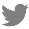 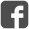 KvK 56838328IBAN NL25BNGH0285156721BIC BNGHNL2GDatumOns kenmerkUw kenmerkContactOnderwerpBijlagenAfschrift16 februari 201515.003033
J.W. Kruizinga / Openbaar Gebied Situatie Julianalaan
BezoekadresLaan 19, 1741 EA  SchagenPostadresPostbus 8, 1740 AA  SchagenTel. (0224) 210 400Fax (0224) 210 455 postbus8@schagen.nlwww.schagen.nl
 @SchagenGemeente
 Gemeente SchagenKvK 56838328IBAN NL25BNGH0285156721BIC BNGHNL2G